Presse-InformationDatum: 5. Oktober 2020Antiviral beschichtete Fenstergriffe und Aufsatzgetriebe / „Roto Line“- Fenstergriffe und Aufsatzgetriebe mit „Roto AVT“ ab sofort lieferbar / Metallbauer melden verstärkte Nachfrage / Kombinierbar mit allen Farben und Oberflächen / Beschichtung für weitere Bauteilgruppen in PlanungNeu von Roto Aluvision: Wirksamer Schutz vor Infektionen durch Fenstergriffe mit „Roto AVT“Leinfelden-Echterdingen – Verarbeiter der Drehkipp-Beschlag-programme „Roto AL“ oder „Roto AL Designo“ können ab sofort „Roto Line“-Fenstergriffe und Aufsatzgetriebe mit einer antiviralen und UV-beständigen Beschichtung bestellen. Sie wird mit der Abkürzung „Roto AVT“ für „Antiviral Technology“ bezeichnet und ist nachweislich breitenwirksam gegen Viren, Bakterien und Pilze, die an einem Griff anhaften könnten. „Roto AVT“ macht sie inaktiv und damit ungefährlich. Das Risiko einer Schmierinfektion und neuer Infektionsketten wird so deutlich reduziert. Auftragsbezogen beschichtet„Vor allem für Krankenhäuser und Altenheime, aber auch für andere öffentliche Gebäude werden zunehmend Produkte mit Oberflächen nachgefragt, die Krankheitserreger wie Bakterien und Viren inaktivieren“, berichtet Dr. Gregor Stößer, Leiter Oberflächentechnologie bei der Roto Frank Fenster- und Türtechnologie GmbH. Roto Aluvision habe angesichts der hohen Relevanz des Metallbaus für die Ausstattung von Pflegeeinrichtungen und öffentlichen Gebäuden nach einer Möglichkeit gesucht, schnell und auftragsbezogen antiviral beschichtete Fenstergriffe und Aufsatzgetriebe in jeder Farbe und Oberfläche zunächst für Aluminiumfenster anbieten zu können. Mit „Roto AVT“ wurde die dafür geeignete Technologie gefunden.„Das freilich ist nur der Anfang“, erklärt Matthias Nagat, Leiter Sortimentsvermarktung und Produktanpassungen Roto Aluvision. „Auch für Holz- und Kunststofffenster können bei Bedarf Fenstergriffe und andere Bedienelemente mit ‚Roto AVT‘ bereitgestellt werden. Weitere Bauteilgruppen werden folgen.“Sicher und leicht reinigen„Roto AVT“ ist transparent, dünnschichtig, haptisch kaum wahrnehmbar und erleichtert die Reinigung bzw. Desinfektion der Fenstergriffe. Denn durch die Beschichtung entsteht eine porenfreie und sehr harte Oberfläche, die für den sogenannten Lotus-Effekt sorgt. Beispielsweise kann die hydrophile Membran einer Virushülle nicht anhaften, organische Substanzen, Feuchtigkeit und Verunreinigungen werden abgestoßen. Darüber hinaus ist „Roto AVT“ biozid, fungizid und viruzid wirksam. Wirksam gegen behüllte VirenDie in der Beschichtung verankerten Wirkstoffe machen Krankheitserreger inaktiv, bevor sie eine Infektion auslösen können. Nachweislich sind sie dabei auch hochwirksam gegen Influenza (H1N1) und COVID-19 (SARS-CoV-2), weil sie die Hülle dieser Viren angreifen und sie porös machen. So schützt „Roto AVT“ zwischen den Reinigungs- und Desinfektionszyklen vor Schmierinfektionen, die durch die Benutzung eines Fenstergriffes entstehen könnten. Mehr Schutz für lange ZeitTests in einem zertifizierten Prüfzentrum haben gezeigt, dass die Wirksamkeit von „Roto AVT“ langlebig ist und auch dann bestehen bleibt, wenn ein Fenstergriff sehr häufig genutzt wird. „Vergleichbare Beschichtungen werden in Krankenhäusern auch auf Sanitäreinrichtungen, Bettgestellen und medizinischen Geräten eingesetzt“, erklärt Nagat. „Alle Roto-Bauteilgruppen mit dieser neuen Beschichtung können daher guten Gewissens auch für solche Fenster eingesetzt werden, die für Räume mit hohen Hygieneanforderungen vorgesehen sind.“ Fensterhersteller erhalten bei einer Kaufentscheidung ein Zertifikat für ihre Unterlagen, das die Wirksamkeit der aufpreispflichtigen Beschichtung bestätigt. Auf Wunsch können Fenstergriffe auch mit einem Aufdruck versehen werden, durch den der Nutzer auf die besondere Oberfläche des Fenstergriffs aufmerksam gemacht wird. Ab sofort verfügbarIn Europa können Hersteller von Aluminiumfenstern „Roto Line“-Fenstergriffe und Aufsatzgetriebe mit „Roto AVT“ Beschichtung ab sofort bestellen, ganz so wie eine Sonderfarbe. Die Lieferzeit für Einzelaufträge beträgt vier Wochen. Nach Abschluss eines Rahmenvertrages können definierte Artikel auch in Standardlieferzeit bereitgestellt werden. Eine Ausweitung der Belieferung von Aluminiumfensterherstellern auf weiteren Kontinenten ist in Vorbereitung und zeitnah realisierbar. Ebenso die Anwendung der Beschichtung auf weiteren Bauteilgruppen aus dem Sortiment der Roto Bedienelemente. Der Roto Außendienst berät auf Anfrage.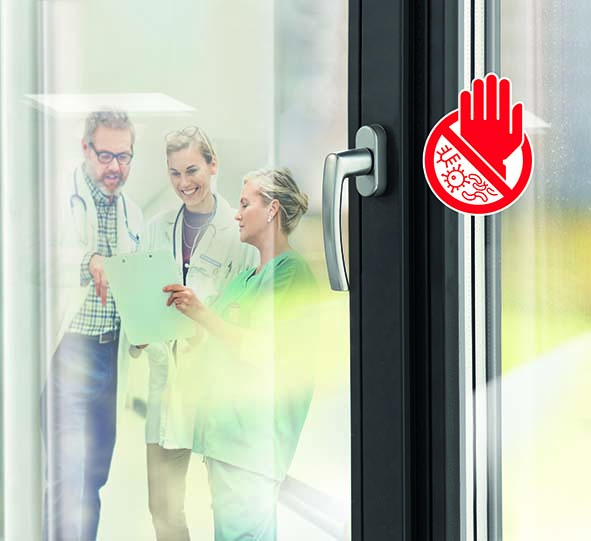 „Roto Line“-Fenstergriffe mit der Beschichtung „Roto AVT“ können auch für Elemente eingesetzt werden, die für Räume mit hohen Hygieneanforderungen vorgesehen sind. Fensterhersteller erhalten ein Zertifikat für ihre Unterlagen, das die Wirksamkeit der aufpreispflichtigen Beschichtung bestätigt.Foto: Roto	Roto_AVT.jpg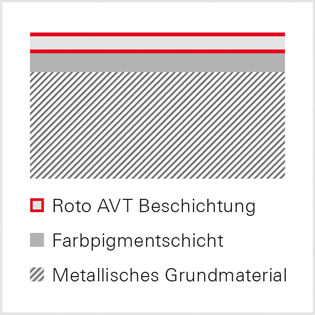 Durch das Aufbringen von „Roto AVT“ entsteht eine porenfreie und sehr harte Oberfläche, die für den sogenannten Lotus-Effekt sorgt. Behüllte Viren wie Influenza (H1N1) und COVID-19 (SARS-CoV-2) können nicht anhaften. Organische Substanzen, Feuchtigkeit und Verunreinigungen werden abgestoßen. Darüber hinaus ist „Roto AVT“ biozid, fungizid und viruzid wirksam. Die in der Beschichtung verankerten Wirkstoffe machen Viren inaktiv, bevor sie eine Infektion auslösen können, weil sie deren Hülle angreifen und diese porös machen. Foto: Roto			  	Roto_AVT_Schichtaufbau.jpg Abdruck frei ─ Beleg erbetenHerausgeber: Roto Frank Fenster- und Türtechnologie GmbH • Wilhelm-Frank-Platz 1 • 70771 Leinfelden-Echterdingen • Tel.: +49 711 7598-0 • Fax: +49 711 7598-253 • info@roto-frank.comRedaktion: Dr. Sälzer Pressedienst • Lensbachstraße 10 • 52159 Roetgen • Tel.: +49 2471 92128-65 • Fax: +49 2471 92128-67 • info@drsaelzer-pressedienst.de